LOYOLA COLLEGE (AUTONOMOUS), CHENNAI – 600 034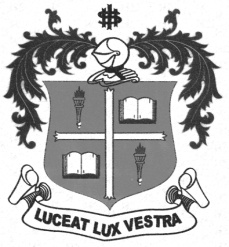 B.A. DEGREE EXAMINATION – ENGLISH LITERATURESECOND SEMESTER – APRIL 2012EL 2501/EL 2500 – BRITISH LITERATURE (1550 – 1950)                 Date : 11-11-20112 	Dept. No.	        Max. : 100 Marks                 Time : 9:00 - 12:00 	                                              Explain the following passages with reference to the context:  		 (10x2=20)                                                   His state
Is kingly; thousands at his bidding speed
And post o'er land and ocean without rest:
They also serve who only stand and wait." "Beauty is truth, truth beauty," - that is all 
Ye know on earth, and all ye need to know. We think each one will heave to and unload
All good into our lives, all we are owed
For waiting so devoutly and so long.
But we are wrong:Certainly, it is heaven upon earth, to have a man's mind move in charity, rest in providence, and turn upon the poles of truth.We are nothing; less than nothing, and dreams No, no. Only mother is confoundedly frightened. She thinks herself forty miles off. She's sick of the journey; and the cattle can scarce crawl. So if your own horses be ready, you may whip off with cousin, and I'll be bound that no soul here can budge a foot to follow you.I writ them a bill with mine own blood: the date
is expired; the time will come, and he will fetch me. ………………………………and vile it were 
For some three suns to store and hoard myself, 
And this gray spirit yearning in desire 
To follow knowledge like a sinking star, 
Beyond the utmost bound of human thought.They perfect nature, and are perfected by experience: for natural abilities are like natural plants, that need pruning, by study; A heavy weight of hours has chain’d and bow’dOne too like thee – tameless, and swift, and proud. II.  Answer any FIVE of the following in about 150 words each choosing NOT MORE THAN                  THREE from each part:                                                                     		 (5x8=40)					PART – A“In On His Blindness Milton justifies the ways of God to himself” Comment.Why does Ulysses want to drink life to the lees?Discuss She Stoops to Conquer as a comedy of manners.What does Godot stand for in Samuel Beckett’s Waiting for Godot?                                                                                                             		  P.T.O                                                                  PART BHow does Shaw use Bluntschli to discredit war?The transformation of Silas Marner.  Comment on the relationship between the play Dr. Faustus and the renaissance. The pathos in Dream Children.       III.  Answer the following questions in about 300 words:            			      (2x20=40)“Robinson Crusoe deals with the will of human beings to domineer over others and its meaninglessness” Discuss.                                                               		(OR)                        Write an essay on the speaker’s relationship with the urn in Keats’s Ode on a                          Grecian Urn.How does Orwell trace the nexus between politics and the English Language?                                                              		(OR)Discuss Pride and Prejudice as a typical novel of Jane Austen.$$$$$$$